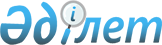 Об утверждении Положения о государственном учреждении "Отдел экономики и финансов акимата города Экибастуза"Постановление акимата города Экибастуза Павлодарской области от 25 декабря 2022 года № 1173/11
      В соответствии со статьями 31, 37 Закона Республики Казахстан "О местном государственном управлении и самоуправлении в Республике Казахстан", Законом Республики Казахстан "О государственном имуществе", постановлением Правительства Республики Казахстан от 1 сентября 2021 года № 590 "О некоторых вопросах организации деятельности государственных органов и их структурных подразделений" акимат города Экибастуза ПОСТАНОВЛЯЕТ:
      1. Утвердить прилагаемое Положение о государственном учреждении "Отдел экономики и финансов акимата города Экибастуза".
      2. Отменить постановление акимата города Экибастуза от 14 июня 2022 года № 480/6 "Об утверждении Положения о государственном учреждении "Отдел экономики и финансов акимата города Экибастуза".
      3. Государственному учреждению "Отдел экономики и финансов акимата города Экибастуза" принять необходимые меры, вытекающие из настоящего постановления.
      4. Контроль за исполнением настоящего постановления возложить на курирующего заместителя акима города Экибастуза.
      5. Настоящее постановление вводится в действие со дня его первого официального опубликования. Положение о государственном учреждении "Отдел экономики и финансов акимата города Экибастуза" Глава 1. Общие положения
      1. Государственное учреждение "Отдел экономики и финансов акимата города Экибастуза" (далее – государственное учреждение) является государственным органом Республики Казахстан, осуществляющим руководство в сфере проведения макроэкономической политики государства, разработки программных документов по социально-экономическому развитию города Экибастуза, сельской зоны, планирования и исполнения бюджета города, управления районным коммунальным имуществом и государственным жилищным фондом, осуществления единых государственных закупок товаров, работ и услуг. 
      2. Государственное учреждение не имеет ведомств.
      3. Государственное учреждение осуществляет свою деятельность в соответствии с Конституцией и законами Республики Казахстан, актами Президента и Правительства Республики Казахстан, иными нормативными правовыми актами, а также настоящим Положением.
      4. Государственное учреждение является юридическим лицом в организационно-правовой форме государственного учреждения, имеет печати с изображением Государственного Герба Республики Казахстан и штампы со своим наименованием на казахском и русском языках, бланки установленного образца, счета в органах казначейства в соответствии с законодательством Республики Казахстан.
      5. Государственное учреждение вступает в гражданско-правовые отношения от собственного имени.
      6. Государственное учреждение имеет право выступать стороной гражданско-правовых отношений от имени государства, если оно уполномочено на это в соответствии с законодательством Республики Казахстан.
      7. Государственное учреждение по вопросам своей компетенции в установленном законодательством порядке принимает решения, оформляемые приказами руководителя государственного учреждения и другими актами, предусмотренными законодательством Республики Казахстан.
      8. Структура и лимит штатной численности государственного учреждения "Отдел экономики и финансов акимата города Экибастуза" утверждаются в соответствии с законодательством Республики Казахстан.
      9. Местонахождение юридического лица: Республика Казахстан, Павлодарская область, 141208, город Экибастуз, улица Энергетиктер, строение 62.
      10. Режим работы государственного учреждения: понедельник-пятница с 9.00 до 18.30 часов, обеденный перерыв с 13.00 до 14.30 часов, выходные дни: суббота-воскресенье.
      11. Учредителем государственного учреждения является акимат города Экибастуза Павлодарской области.
      12. Настоящее Положение является учредительным документом государственного учреждения.
      13. Финансирование деятельности государственного учреждения осуществляется из республиканского и местных бюджетов в соответствии с законодательством Республики Казахстан.
      14. Государственному учреждению запрещается вступать в договорные отношения с субъектами предпринимательства на предмет выполнения обязанностей, являющихся полномочиями государственного учреждения.
      Если государственному учреждению законодательными актами предоставлено право осуществлять приносящую доходы деятельность, то полученные доходы, направляются в государственный бюджет, если иное не установлено законодательством Республики Казахстан. Глава 2. Задачи и полномочия государственного учреждения "Отдел экономики и финансов акимата города Экибастуза"
      15. Задачи:
      1) определение приоритетных задач социально-экономического развития города Экибастуза и его сельской зоны;
      2) координация деятельности местных исполнительных органов в соответствии со стратегией макроэкономической политики государства;
      3) обеспечение единого и целостного подхода по формированию программных документов государственного планирования; 
      4) управление финансами в целях осуществления социально-экономических реформ;
      5) формирование налогово-бюджетной политики города;
      6) совершенствование системы государственного планирования, трехлетнего бюджетного программирования, ориентированного на результат;
      7) организация исполнения бюджета и координация деятельности администраторов бюджетных программ по исполнению бюджета;
      8) управление районным коммунальным имуществом в пределах своей компетенции;
      9) реализация государственной политики в сфере государственных закупок;
      10) обеспечение оптимальных и эффективных проведений процедур государственных закупок;
      11) реализация иных задач, предусмотренных законодательством Республики Казахстан.
      16. Полномочия:
      1) права:
      - запрашивать и получать от предприятий, организаций и учреждений (по
      согласованию) сведения, справки, финансовые и иные документы, необходимые для выполнения возложенных на государственное учреждение; 
      -предъявлять иски и выступать в судах самостоятельно и через представителя в качестве истца, ответчика, свидетелей по делам, связанных с функциями государственного учреждения;
      - организовывать прием граждан по вопросам относящимся к
      компетенции государственного учреждения, рассматривать поступающие предложения и заявления граждан и принимать решения по ним; 
      - вносить в управление экономики и бюджетного планирования, управление финансов и управление государственных закупок Павлодарской области предложения, связанные с реализацией задач, решение которых обеспечивается на областном уровне; 
      - организация работы с уполномоченными органами города по сбору информации налогооблагаемой базы, необходимой для составления проекта бюджета, ее обработка и анализ; 
      - в пределах своей компетенции осуществлять контроль за соблюдением финансовой дисциплины бюджетными учреждениями города, которые финансируются из местного бюджета; 
      - проводить в установленном порядке семинары, совещания по вопросам бюджетной политики, бухгалтерского учета, государственных закупок, управления районным коммунальным имуществом.
      2) обязанности:
      - соблюдать законодательство Республики Казахстан;
      - уплачивать налоги и другие обязательные платежи в бюджет в установленном законодательством порядке;
      - отвечать по своим обязательствам и нести ответственность в соответствии с законодательными актами Республики Казахстан;
      - постоянно повышать квалификацию работников государственного учреждения на семинарах, курсах и других видах обучения;
      - осуществлять иные права и обязанности в соответствии с действующим законодательством Республики Казахстан. 
      17. Функции: 
      1) осуществление на соответствующей территории функции в сфере экономического и бюджетного планирования;
      2) разработка документов систем государственного планирования по развитию экономики, способствующей реализации областной и городской стратегии социально - экономического развития;
      3) мониторинг программных документов государственного планирования;
      4) разработка прогноза социально-экономического развития и бюджетных параметров на среднесрочный период;
      5) ведение мониторинга и анализа социально-экономического развития города Экибастуза и его сельской зоны;
      6) определение налогово-бюджетной политики, прогнозирование поступлений и планирование расходов бюджета города;
      7) рассмотрение бюджетных заявок;
      8) разработка проекта трехлетнего бюджета города и проведение уточнений, корректировок бюджета;
      9) координация самостоятельного бюджета сельских округов, сел, поселков;
      10) выработка предложений по доходам и расходам на кратко и среднесрочную перспективу на основе макроэкономических показателей;
      11) мониторинг развития сельских территорий и реализация мер, направленных на развитие экономической, инженерной и социальной инфраструктуры в рамках Плана мероприятий; 
      12) регулирование инвестиционной деятельности, осуществляемой за счет государственного бюджета;
      13) проведение мониторинга и анализа реализации проектов в рамках государственно – частного партнерства;
      14) осуществление работы по обеспечению деятельности городской бюджетной комиссии;
      15) предоставление государственной услуги по оказанию социальной поддержки и осуществление мер по предоставлению социальной поддержки специалистам здравоохранения, образования, социального обеспечения, культуры, спорта и агропромышленного комплекса, и государственным служащим аппаратов акимов сел, поселков, сельских округов прибывшим для работы и проживания в сельские населенные пункты города Экибастуза и обеспечение деятельности соответствующей комиссии;
      16) осуществление составление, утверждение и ведение сводного плана финансирования по обязательствам, сводного плана поступлений и финансирования по платежам бюджета города Экибастуза в порядке, определенном законодательством Республики Казахстан;
      17) обеспечение полноты и своевременность администрируемых поступлений и осуществление мониторинга за их поступлением, возвратом излишне (ошибочно) уплачиваемых сумм поступлений или их зачетом в счет погашения задолженностей в бюджет;
      18) осуществление управление бюджетными средствами, а также проведение бюджетного мониторинга;
      19) согласование сводных планов администраторов программ по поступлениям и расходованию денег от реализации государственными учреждениями товаров (работ, услуг), остающихся в их распоряжении;
      20) ведение бухгалтерского учета, бюджетного учета и бюджетной отчетности по исполнению бюджета города Экибастуза;
      21) проведение единых государственных закупок, товаров, работ и услуг в соответствии с действующим законодательством, мониторинг по государственным закупкам и составление сводной отчетности;
      22) разработка и утверждение конкурсной или аукционной документации на основании представленного заказчиком задания;
      23) размещение на веб-портале государственных закупок объявления о проведении государственных закупок;
      24) организация работы конкурсной (аукционной) комиссии по проверке соответствия конкурсной (аукционной) документации потенциальных поставщиков и процедур проведения конкурсов (аукционов) по государственным закупкам товаров, работ, услуг и иных процедур действующему законодательству Республики Казахстан;
      25) выполнение функции по управлению районным коммунальным имуществом, в том числе разработка правовых актов в пределах своей компетенции;
      26) получение предварительного согласие местного исполнительного органа области по приватизации районного коммунального имущества, включенного в перечень объектов районного коммунального имущества, приватизация которых может производиться с предварительного согласия местного исполнительного органа области;
      27) проведение мероприятия по закреплению районного коммунального имущества за районными коммунальными юридическими лицами;
      28) организация учета, хранения, оценки и дальнейшего использования районного коммунального имущества, обращенного (поступившего) в коммунальную собственность, признанного в порядке, установленном законодательством Республики Казахстан, бесхозяйным, перешедшего государству по праву наследования, а также выморочного имущества, находок, безнадзорных животных, безвозмездно перешедших в порядке, установленном законодательством Республики Казахстан, в коммунальную собственность, доли кладов, не содержащих вещей, относящихся к культурным ценностям;
      29) осуществление приватизации районного коммунального имущества, в том числе привлечение посредника для организации процесса приватизации, обеспечение оценки объекта приватизации, осуществление подготовки и заключения договоров купли-продажи объекта приватизации и контроль за соблюдением условий договоров купли-продажи;
      30) предоставление районного коммунального имущества в имущественный наем (аренду), доверительное управление физическим и негосударственным юридическим лицам без права последующего выкупа, с правом последующего выкупа, или правом последующей передачи в собственность субъектам малого предпринимательства на безвозмездной основе;
      31) осуществление контроля за своевременностью распределения чистого дохода между участниками товарищества с ограниченной ответственностью, доля участия в уставном капитале которого принадлежит государству;
      32) проведение работы по выявлению бесхозяйного, брошенного (оставленного) движимого и недвижимого имущества юридических и физических лиц и постановке на учет квартир в качестве бесхозяйного недвижимого имущества;
      33) предъявление исков (иные заявления) и участие в судах самостоятельно и через представителя по делам, связанными с функциями государственного органа;
      34) проведение необходимых процедур по принятию в коммунальную собственность как жилых, так и нежилых объектов и регистрации права коммунальной собственности города Экибастуза;
      35) организация работ по инвентаризации государственного жилищного фонда города Экибастуза;
      36) обеспечение жильем отдельных категорий граждан в соответствии с законодательством;
      37) принятие мер по взысканию в судебном порядке задолженностей по оплате за пользование государственным жильем;
      38) ведение раздельных списков учета нуждающихся в предоставлении жилища из государственного жилищного фонда;
      39) организация выселения лиц, самоуправно вселившихся в жилища находящихся в ведении местного исполнительного органа;
      40) заключение сделок по отчуждению (приватизации) коммунального жилья, в том числе служебного жилья на основании доверенности, выданной акимом города;
      41) оказание государственных услуг в соответствии с законодательством Республики Казахстан;
      42) реализация государственных жилищных программ в пределах компетенции;
      43) осуществление других функции возложенных на государственное учреждение в соответствии с законодательством Республики Казахстан. Глава 3. Статус, полномочия первого руководителя государственного учреждения "Отдел экономики и финансов акимата города Экибастуза"
      18. Руководство государственным учреждением осуществляется первым руководителем, который несет персональную ответственность за выполнение возложенных на государственное учреждение задач и осуществление им своих полномочий.
       19. Первый руководитель государственного учреждения назначается на должность и освобождается от должности в соответствии с законодательством Республики Казахстан.
      20. Первый руководитель государственного учреждения имеет заместителей, заведующих секторов, которые назначаются на должности и освобождаются от должности в соответствии с законодательством Республики Казахстан.
      21. Полномочия первого руководителя государственного учреждения:
      1) определяет обязанности и полномочия своих заместителей, заведующих секторами и других работников;
      2) назначает на должности и освобождает от должностей работников в соответствии с законодательством; 
      3) организует и руководит работой государственного учреждения и несет персональную ответственность за выполнение возложенных на государственное учреждение задач и осуществление им своих функций;
      4) в установленном законодательством порядке осуществляет поощрение работников, оказание материальной помощи, налагает дисциплинарные взыскания на сотрудников;
      5) издает приказы и дает указания, обязательные для всех сотрудников; 
      6) организовывает работу и принимает меры, направленные на противодействие коррупции в государственном учреждении и несет персональную ответственность за принятие антикоррупционных мер;
      7) утверждает положения о секторах - структурных подразделениях государственного учреждения;
      8) без доверенности представляет государственное учреждение в государственных органах, иных организациях, а также в суде;
      9) принимает граждан по вопросам, относящимся к компетенции государственного учреждения рассматривает поступающие обращения граждан;
      10) обеспечивает ежеквартальную сверку с органами казначейства по проведению платежей государственным учреждением, в том числе на соответствующие счета получателей денег;
      11) осуществляет иные полномочия в соответствии с законодательством Республики Казахстан. 
      Исполнение полномочий первого руководителя государственного учреждения в период его отсутствия осуществляется лицом, его замещающим в соответствии с действующим законодательством.
      22. Первый руководитель определяет полномочия своих заместителей в соответствии с действующим законодательством.
      23. Взаимоотношения между администрацией государственного учреждения и трудовым коллективом регулируются действующим законодательством Республики Казахстан и коллективным договором.
      24. Взаимоотношения между государственным учреждением и акиматом города Экибастуза регулируются действующим законодательством Республики Казахстан.
      25. Взаимоотношения между государственным учреждением и уполномоченным органом соответствующей отрасли регулируются действующим законодательством Республики Казахстан. Глава 4. Имущество государственного учреждения "Отдел экономики и финансов акимата города Экибастуза"
      26. Государственное учреждение может иметь на праве оперативного управления обособленное имущество в случаях, предусмотренных законодательством.
      Имущество государственного учреждения формируется за счет имущества, переданного ему собственников, а также имущества (включая денежные доходы), приобретенного в результате собственной деятельности и иных источников, не запрещенных законодательством Республики Казахстан. 
      27. Имущество, закрепленное за государственным учреждением, относится к коммунальной собственности.
      28. Государственное учреждение не вправе самостоятельно отчуждать или иным способом распоряжаться закрепленным за ним имуществом и имуществом, приобретенным за счет средств, выданных ему по плану финансирования, если иное не установлено законодательством. Глава 5. Реорганизация и упразднение государственного учреждения "Отдел экономики и финансов акимата города Экибастуза"
      29. Реорганизация и упразднение государственного учреждения осуществляются в соответствии с законодательством Республики Казахстан.
					© 2012. РГП на ПХВ «Институт законодательства и правовой информации Республики Казахстан» Министерства юстиции Республики Казахстан
				
      Аким города Экибастуза 

А. Бейсекин
Утверждено
постановлением акимата
города Экибастуза
от "25" ноября 2022 года
№ 1173/11 